                                                                                                                                                                                                        О Т К Р Ы Т О Е    А К Ц И О Н Е Р Н О Е     О Б Щ Е С Т В О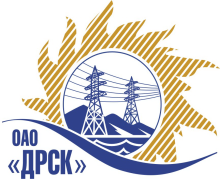 ПРОТОКОЛрассмотрения заявокПРЕДМЕТ ЗАКУПКИ:Открытый запрос предложений (ЭТП) на право заключения Договора на поставку продукции: Закупка № 173 - «Экспертное обследование и определение возможности продления срока безопасной эксплуатации грузоподъемных механизмов, применяемых на ОПО филиала "ПЭС".Закупка проводится согласно ГКПЗ 2015г. года, раздела  5.2 «Услуги эксплуатации» № 173 на основании указания ОАО «ДРСК» от  17.11.2014 г. № 305.Плановая стоимость закупки:  590 300,00    руб. без НДС.  ПРИСУТСТВОВАЛИ: постоянно действующая Закупочная комиссия 2-го уровня.ВОПРОСЫ, ВЫНОСИМЫЕ НА РАССМОТРЕНИЕ ЗАКУПОЧНОЙ КОМИССИИ: О признании предложений соответствующими условиям закупки.О предварительной ранжировке предложений.О проведении переторжки.Выбор победителя.РАССМАТРИВАЕМЫЕ ДОКУМЕНТЫ:Протокол вскрытия конвертов от 09.12.2014г. № 131/УЭ-ВИндивидуальное заключение Кравченко И.П.Индивидуальное заключение Моториной О.А.Индивидуальное заключение Лаптева И.А.ВОПРОС 1 «О признании предложений соответствующими условиям закупки»ОТМЕТИЛИ:Предложения ООО Инженерный технический центр «Эксперт» (690001, г. Владивосток, ул. Светланская, 165, к. 120), ООО Проектно-строительное предприятие «Стройстальконструкция» (680028, Россия, г. Хабаровск, ул. Серышева 22, офис 417), ООО «Региональный центр диагностики инженерных сооружения» (690001 г. Владивосток, ул. К. Либкнехта 3а) признаются удовлетворяющим по существу условиям закупки. Предлагается принять данные предложения к дальнейшему рассмотрению.ВОПРОС 2  «О предварительной ранжировке предложений Участников закупки»ОТМЕТИЛИ:В соответствии с требованиями и условиями, предусмотренными извещением о закупке и Закупочной документацией, предлагается ранжировать предложения следующим образом: ВОПРОС 3 «О проведении переторжки»ОТМЕТИЛИ:Учитывая результаты экспертизы предложений Участников закупки, а также принимая во внимание экономию 53%, Закупочная комиссия полагает нецелесообразным проведение переторжки.ВОПРОС 4 «Выбор победителя»ОТМЕТИЛИ:Учитывая результаты экспертизы предложений Участников закупки предлагается признать Победителем открытого запроса предложений на право заключения договора на выполнение работ: Закупка № 173 - Экспертное обследование и определение возможности продления срока безопасной эксплуатации грузоподъемных механизмов, применяемых на ОПО филиала "ПЭС" Участника, занявшего первое место, а именно ООО «Региональный центр диагностики инженерных сооружения» (690001 г. Владивосток, ул. К. Либкнехта 3а). Цена: 275 007,24  руб. без учета НДС (НДС не облагается).Дата начала работ: в течение 2 рабочих дней после подписания договора. Дата окончания работ: 30 сентября 2015г. Условия оплаты: Без аванса. Расчет за выполненные работы производятся путем перечисления денежных средств на расчетный счет Подрядчика, в течение 30 дней, следующих за месяцем, в котором выполнены работы, после подписания справки о стоимости выполненных работ КС-3. Гарантия на выполненные работы в случае положительного заключения – до трех лет. В случае отрицательного заключения – гарантии нет.  Предложение действительно до 01 мая 2015г.РЕШИЛИ:1. Признать предложения ООО Инженерный технический центр «Эксперт» (690001, г. Владивосток, ул. Светланская, 165, к. 120), ООО Проектно-строительное предприятие «Стройстальконструкция» (680028, Россия, г. Хабаровск, ул. Серышева 22, офис 417), ООО «Региональный центр диагностики инженерных сооружения» (690001 г. Владивосток, ул. К. Либкнехта 3а)  соответствующими условиям закупки.2.  Утвердить предварительную ранжировку предложений:1 место: ООО «Региональный центр диагностики инженерных сооружения» г. Владивосток;2 место: ООО Проектно-строительное предприятие «Стройстальконструкция» г. Хабаровск;3 место: ООО Инженерный технический центр «Эксперт» г. Владивосток.3.  Переторжку не проводить.4. Признать Победителем открытого запроса предложений на право заключения договора на выполнение работ: Закупка № 173 - Экспертное обследование и определение возможности продления срока безопасной эксплуатации грузоподъемных механизмов, применяемых на ОПО филиала "ПЭС" Участника, занявшего первое место, а именно ООО «Региональный центр диагностики инженерных сооружения» (690001 г. Владивосток, ул. К. Либкнехта 3а). Цена: 275 007,24  руб. без учета НДС (НДС не облагается).Дата начала работ: в течение 2 рабочих дней после подписания договора. Дата окончания работ: 30 сентября 2015г. Условия оплаты: Без аванса. Расчет за выполненные работы производятся путем перечисления денежных средств на расчетный счет Подрядчика, в течение 30 дней, следующих за месяцем, в котором выполнены работы, после подписания справки о стоимости выполненных работ КС-3. Гарантия на выполненные работы в случае положительного заключения – до трех лет. В случае отрицательного заключения – гарантии нет.  Предложение действительно до 01 мая 2015г..ДАЛЬНЕВОСТОЧНАЯ РАСПРЕДЕЛИТЕЛЬНАЯ СЕТЕВАЯ КОМПАНИЯУл.Шевченко, 28,   г.Благовещенск,  675000,     РоссияТел: (4162) 397-359; Тел/факс (4162) 397-200, 397-436Телетайп    154147 «МАРС»;         E-mail: doc@drsk.ruОКПО 78900638,    ОГРН  1052800111308,   ИНН/КПП  2801108200/280150001№ 131/УЭ-ВП             город  Благовещенск.12.2014г.Место в ранжировкеНаименование и адрес участникаЦена и иные существенные условияКоличество баллов1 местоООО «Региональный центр диагностики инженерных сооружения» (690001 г. Владивосток, ул. К. Либкнехта 3а)Цена: 275 007,24  руб. без учета НДС (НДС не облагается).     Дата начала работ: в течение 2 рабочих дней после подписания договора.Дата окончания работ: 30 сентября 2015г.Условия оплаты: Без аванса. Расчет за выполненные работы производятся путем перечисления денежных средств на расчетный счет Подрядчика, в течение 30 дней, следующих за месяцем, в котором выполнены работы, после подписания справки о стоимости выполненных работ КС-3.Гарантия на выполненные работы в случае положительного заключения – до трех лет. В случае отрицательного заключения – гарантии нет. Предложение действительно до 01 мая 2015г.32 местоООО Проектно-строительное предприятие «Стройстальконструкция» (680028, Россия, г. Хабаровск, ул. Серышева 22, офис 417)Цена: 432 000,00  руб. без учета НДС (НДС не облагается).     Дата начала работ: в течение 5 рабочих дней после подписания договора.Дата окончания работ: сентябрь 2015г.Условия оплаты: Без аванса. Расчет за выполненные работы производятся путем перечисления денежных средств на расчетный счет Подрядчика, в течение 30 дней, следующих за месяцем, в котором выполнены работы, после подписания справки о стоимости выполненных работ КС-3.Гарантия на выполненные работы - до следующего технического диагностирования.Предложение действительно до 09 февраля 2015г.33 местоООО Инженерный технический центр «Эксперт» (690001, г. Владивосток, ул. Светланская, 165, к. 120)Цена: 501 700,00  руб. без учета НДС (НДС не облагается).     Дата начала работ: с момента подписания договора.Дата окончания работ: 30 сентября 2015г.Условия оплаты: Без аванса. Расчет за выполненные работы производятся путем перечисления денежных средств на расчетный счет Подрядчика, в течение 30 дней, следующих за месяцем, в котором выполнены работы, после подписания справки о стоимости выполненных работ КС-3.Гарантия на выполненные работы – 6 месяцев. Гарантия на материалы и оборудование – не менее срока поверки оборудования.Предложение действительно до 30 января 2015г.3Ответственный секретарьТехнический секретарь________________________________________________О.А. МоторинаК.В. Курганов